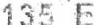 ------®Blank Map of Oceania,... 15tf  Ef. \1 1 I1  : rI  I· ',-,'   "tJ ",.,.---,....  .1'	\\'·•  C•l ..f •.'' /.... ....	-C-l     •,-.-...'1- -- 'D      ..  '/"--------'·'·=·," .·	''·'1""1	,., ---	•	'o   '	'-. .., I a	I - - - _,  ·!•	\J'\i,,.o.r,r. ...	'- ;...-.;-:.-... -._ - - - -- - - \- :·. '.. '	.'.-...,. ,	I.,.	I.I	,I,.-....I	..,..\''.	)	,.._.,.,	.. -- .""	Ill	• \	\ •  Q• I •o•	\ - - I'	'	1-	.....	...	,	-·\ ... •• I ......,._\- \	f	• \ /	•  • 4!	-:	• • ,' ,.	'.	·,	,,,.I.........•.._•   I- - ..- I .•\- . ,	• - •- I	II '\ "\;  Jj0\.. 0 'I'/ I	1  .._"I.."(.,:a\ 'Ill'-.: ....'" ··' J	I	\	•	t:l	'•	I,'..... _..', ----i _ ..J   T,npk .,f, ,/  •	·":.\, _,Ceq If icc.1 n ' • •••	".".1t   _,.I	a	/ ''	•••,.J-...... -. -.'ftJ--.__··;---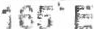 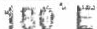 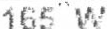 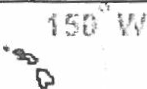 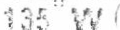 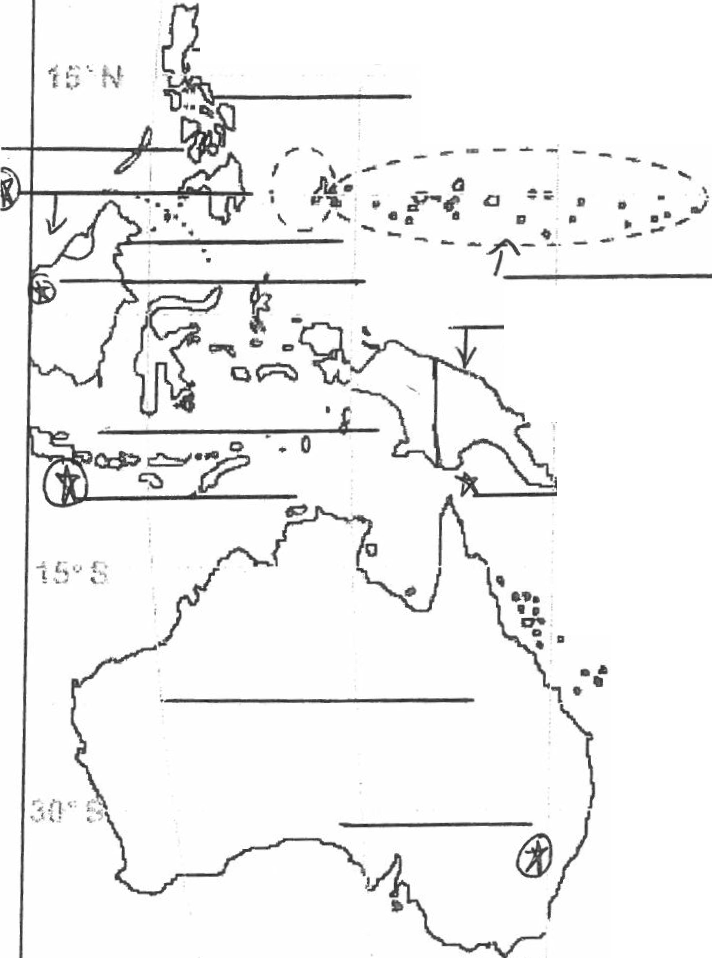 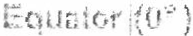 t30	1000 miles1===:::::;-----'0	1000 kmJz .--@---------------------